Урок математики в 1 классеУМК : "Гармония"Тема учебного занятия: Измерение длиныПродолжительность учебного занятия: 35 мин.Тип учебного занятия: открытие нового знания.Цель урока:научить сравнивать длину отрезков с помощью мерок, выяснить необходимость использования единой мерки.Задачи: - Уточнение и формирование отношений «больше», «меньше»,  «столько же», "выше-ниже", "длина одинаковая" с помощью отрезков;- Развитие мыслительных операций, творческих способностей, речи учащихся;- Развивать   навык счёта. - Воспитывать чувство товарищества, умение выслушивать ответы товарищей и дополнить по необходимости; - Воспитывать интерес к предмету. Ожидаемые результаты:-Учащиеся научатся сравнивать объекты по длине на глаз и с помощью наложения мерок;-Выполнять мыслительные операции анализа и синтеза и делать умозаключения;-Работать в паре, оценивать товарища;-Слушать собеседника и вести диалог;-Оценивать себя, границы своего знания и незнания.Методы работы: - деятельный (процесс познания идет от учеников),- проблемный (создание проблемной ситуации, которые помогли детям в открытии новых знаний).- наглядно – демонстративный,- частично – поисковый (учим детей наблюдать, анализировать, сравнивать, делать выводы и обобщения под руководством учителя),- практический.Формы работы:обще классная, индивидуальная, работа в парах,  фронтальная.Оборудование:	 Учебник  математики для 1 класса. В двух частях. Часть 1/Н.Б. Истомина. - Смоленск: Ассоциация XXIвек , 2012; Математика: тетрадь к учебнику для 1 класса. В 2 ч. Часть 1/ Н.б.Истомина, З.Б.Редько. - 2013; цифры от 1 до 9 на магнитных карточках, мерки (бумажные полоски)  красная – 5 см, синяя – 10 см;   15 наборов полосок разной длины : белая - 24 см, красная - 8 см, синяя - 6 см (для работы в парах); числовые веера, ручки, цветные карандаши, циркули (демонстрационный и индивидуальные).Авторская презентация, видеофрагмент м\ф "38 попугаев".Исходный уровень  знаний, умений и навыков, необходимых для проведения урока по данной теме:учащиеся знакомы с понятиями «больше», «меньше», «столько же», "прямая", "отрезок", "длиннее", "короче"; умеют сравнивать отрезки циркулем;  различают понятия «число» и «цифра»;  знакомы с числами от 1 до 9, умеют писать цифры от 1 до 9. Работают в парах.План урока:Организационный момент………………………..1мин.Актуализация знаний……………………………..3 мин.Самоопределение к деятельности и построение проекта выхода из затруднений ……………….............................6 мин.Физкультминутка …………………………...…….2 минПервичное закрепление...………………………. .10мин.Физкультминутка …………………………...…….2 минЗакрепление с самопроверкой...…………………..6мин.Подведение итогов урока ……….………………..4минРефлексия ………………………………………….1минКомментарии автора. Презентация используется на различных этапах урока общей продолжительностью не более 12 минут, смена кадров по щелчку. Ход урокаЭтапы урока Действия учителяДействия учащихся Формируемые УУД и средства их формированияI.Организационный момент.(1 мин.)(Слайд №1)  Приветствие.- Прозвенел звонок, начинается урок. - Посмотрите, все ли вы приготовили к уроку математики? Молодцы.Дети настраиваются на учебную деятельность, проверяют готовность к уроку.Регулятивные(проверить свою готовность к уроку)Личностные создание позитивной эмоциональной окраски урока ( мотивация к учебной деятельности)II.Актуализация знаний(3 мин.)Устный счётА) - Составьте карточки по порядку от 1 до 10.-Посчитайте в обратном порядке.Б)  Игра «Я задумала число». Покажите на числовом веере ответ.-  Я задумала число, следующее за числом 4;-  Я задумала число предыдущее 7;-  Я задумала число, которое стоит между числами 6 и 8В) Игра "Кто быстрее?" - Сколько пальцев на одной руке? а на двух?- Сколько дней в неделе?- Сколько дней в неделе вы учитесь?- Сколько дней в неделе вы отдыхаете?В) (Слайд №2)- В классе мальчиков больше, чем девочек. Выберите пару отрезков, которыми можно обозначить количество мальчиков и девочек.	У детей по 1 карточке с числами  на магнитиках от 1 до 9.Считают хором.Фронтальная работаОтветы показывают на числовом  веереФронтальная работаФронтальная работаПознавательныеАнализ,  формирование  умения извлекать информацию из схем, иллюстраций, текстов.Коммуникативные Сотрудничество с учителем, умение строить речевые высказывания, аргументация собственного мнения.III.    Самоопределение к деятельности и построение проекта выхода из затруднений(6 мин.)Практическая работаНа доске отрезки АВ = 15 см и МК = 20 см.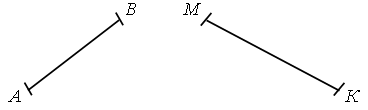 И две мерки: красная – 5 см, синяя – 10 см.- Сравните длину отрезков. Как можно сравнить длину этих отрезков? (Учитель приглашает 4 учеников – по 2 к каждому отрезку: один прикладывает мерку, другой отмечает.)-  Вы измеряйте отрезок AB красной меркой, а вы отрезок MK – синей. Что получилось?-  Значит, длина отрезка AB больше, чем длина отрезка MK? (пишет на доске АВ˃МК)-  Как еще можно проверить?На доске учитель записывает: AB < MK-  Ведь мы все точно измерили мерками. Что же не так? (Мерки должны быть на доске прикреплены.)-  Давайте исправим ошибку!(Приглашает еще 4 учеников к доске, даёт красную мерку)-  Что вы поняли о сравнении отрезков мерками?- Как вы думаете,  чему будете сегодня учиться?- Молодцы! Но прежде отдохнём.Дети на глаз определяют, который отрезок длиннее, высказывают свои предположения.Учащиеся предлагают разные способы сравнения отрезков, останавливаемся на варианте – измерить мерками.Практически измеряют отрезки. Делают вывод о полученных измерениях:- В отрезке АВ уместилось 3 мерки, а в отрезке МК – 2 мерки!- Нет! Не  правильно!Учащиеся предлагают другие известные способы сравнения отрезков. Другие ребята выходят к доске, измеряют циркулем отрезок АВ и «переносят» на МК. (повторяются правила пользования циркулем)В процессе сравнения делают вывод:AB < MKУчащиеся путём рассуждений должны прийти к выводу, что измеряли мерками разной длины, а нужно измерять одной меркой.- Мерки разные. Надо измерять одинаковой меркой: или красной, или синей! Мы измерили длину отрезка AB красной меркой, а она – короче!Ученики  измеряют оба отрезка красной меркой.- Длина отрезка AB – 3 мерки, длина отрезка MK – 4 мерки. Теперь все верно.   AB < MKВывод. -  Нужно пользоваться одной меркой, тогда сравнение будет правильным.- Измерять длину отрезков.ПознавательныеСамостоятельно делать выводы, анализировать.КоммуникативныеУчаствовать в диалоге; слушать и понимать других,  умение строить речевые высказывания, аргументировать собственное мнение.Личностные результаты учебно-познавательный интерес к новому учебному материалу и способам решения новой частной задачиРегулятивные Выполнять действия по заданному алгоритму.IV.Физкультминутка(1-2 мин.)(Слайды 3-6)- Сколько точек в этом круге, столько раз поднимем руки.- Сколько звёздочек  зелёных, столько сделаем наклоны.- Сколько здесь кружков, столько сделаем прыжков.- Дружно облака   считаем, столько раз мы приседаем.Выполняют движения под слова и картинки.Личностные Освоение правил здорового образа жизни.РегулятивныеКонтролирование и оценивание своих действий.КоммуникативныеОриентация на партнера, адекватное оценивание собственного поведения. V.Первичное закрепление(10 мин.)– Какую учебную цель вы перед собой поставите?Практическая работа в парах – Сейчас вы не просто ученики, а настоящие ученые-исследователи. - Задание, которое я вам предложу, вы будете выполнять в парах.- У вас на партах лежит белая полоска и для каждого ученика по одной мерке разного цвета (мерки красная и синяя  разной длины). -  Выберите для себя мерку любого цвета.  Измерьте длину белой полоски своей меркой. Какие результаты вы получили?- Разве может быть так: измерялась одна и та же полоска, а числа получились разные? В чём дело? Может быть допущена ошибка?- Научиться сравнивать длину  отрезки отрезков.
Ученики в парах по очереди измеряют белую полоску разными мерками. Получают разные результаты. Приходят в выводу: мерки были разной длины.Познавательные  Переработка и структурирование информации, освоение способов сравнения объектов по длине.Коммуникативные  Сотрудничество при работе в парах, умение договариваться. Регулятивные определение способа действий при выполнении задания.VIФизкультминутка(2 мин.)Использование Суперфизминутки http://www.youtube.com/watch?v=SAWr-KZhD0EПовторяют движения.Личностные Освоение правил здорового образа жизни.VII.Закрепление полученных знаний с самопроверкой по эталону(6 мин.)(Слайд №7)- Трое ребят измеряли одну полоску, один получил число 8, другой - 4, третий - 2. Как это могло получиться и кто из них прав?Работа по учебнику с. 70 № 154- Какой инструмент вам поможет в выполнении задания? (циркуль)- Как с помощью циркуля измерить длину мерки?Учитель помогает прочитать задание в учебнике, оказывает индивидуальную помощь в выполнении задания.Работа в тетради на печатной основе с.37, №62- Откройте тетрадь на стр. 36. -Задание 62- Итак. Вы научились сравнивать длины отрезков с помощью мерки.Сейчас самостоятельно найдите отрезки одинаковой длины и обведите их красным карандашом. (Слайд 8)- Проверьте свою работу. Если всё правильно, то хлопните в ладоши.Учащиеся анализируют, обсуждают ситуацию, предполагают: измеряли разными мерками.Учащиеся повторяют правила измерения отрезка с помощью циркуля, самостоятельно измеряют мерки и сопоставляют с мерками на отрезках. Самостоятельная работа.Самопроверка.КоммуникативныеУчаствовать в работе группы, понимать точку зрения другого,  договариваться друг с другом,  участвовать в диалоге; слушать и понимать других.Регулятивные Выполнять работу в соответствии с заданным планом, алгоритмом.Познавательные Анализ,формирование  умения извлекать информацию из схем, иллюстраций, текстов;  умения соотносить полученный результат с эталоном.VIII.Подведение итоговурока (4 мин.)- Просмотрите фрагмент знакомого вам мультфильма "38 попугаев".- Какими мерками измеряли длину удава?  Почему в попугаях он оказался длиннее?Учащиеся смотрят м\ф.- Удава измеряли мартышками, попугаями, слониками. Мерки были разные. В попугаях удав длиннее, т.к. шаги попугая короткие (мерка самая маленькая).КоммуникативныеУмение достаточно полно  и точно выражать свои мысли в соответствии с заданиемПознавательные Анализ.Умение применять изученные способы сравнения предметов по длине.IX. Рефлексия(1 мин.)- Ребята, как вы оцениваете свою работу?- Работа всего класса мною оценивается так:- Спасибо за урок!Учащиеся проговаривают, что им понравилось, в чем были трудности, что нужно еще повторить. РегулятивныеРефлексия способов и условий действия, контроль и оценка процесса и результатов деятельности.